c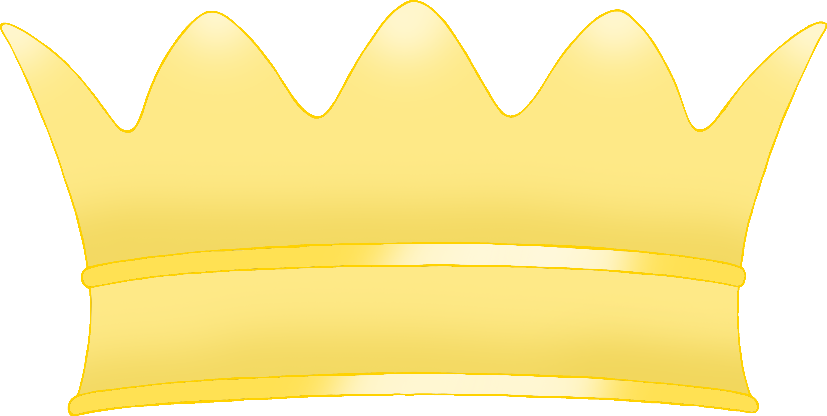 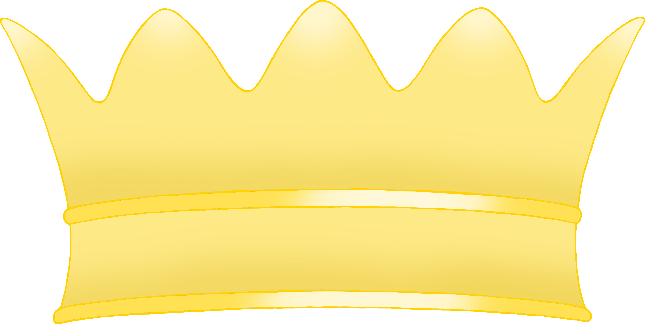 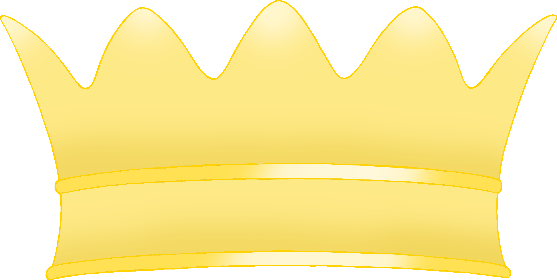 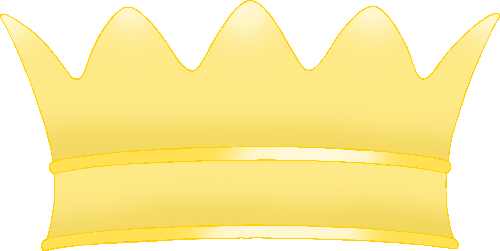 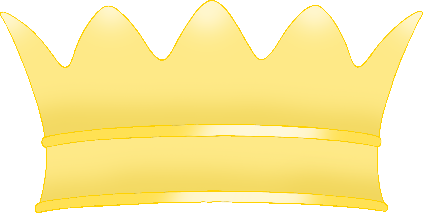 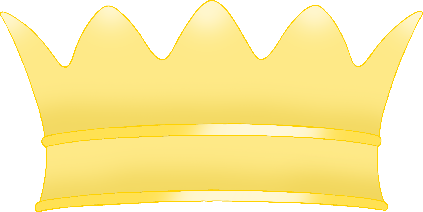 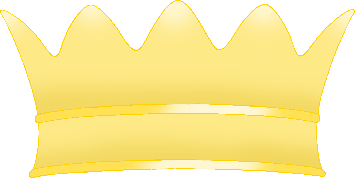 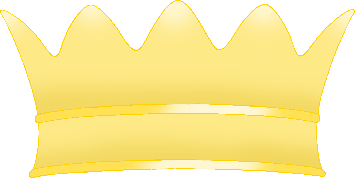 